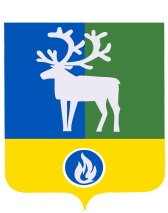 БЕЛОЯРСКИЙ РАЙОНХАНТЫ-МАНСИЙСКИЙ АВТОНОМНЫЙ ОКРУГ - ЮГРА											               проект     АДМИНИСТРАЦИЯ БЕЛОЯРСКОГО РАЙОНАПОСТАНОВЛЕНИЕ          от «___» ________ 2020 года      	      		      			                       № О внесении изменений в приложение к постановлению администрации Белоярского района от 31 октября 2018 года № 1046Постановляю:     1. Внести в приложение «Муниципальная программа Белоярского района «Развитие культуры Белоярского района на 2019 – 2024 годы» (далее – Программа) к постановлению администрации Белоярского района от 31 октября 2018 года №1046 «Об утверждении муниципальной программы Белоярского района «Развитие культуры Белоярского района на 2019 – 2024 годы» следующие изменения:         1) позицию паспорта Программы, касающуюся финансового обеспечения Программы,  изложить в следующей редакции:2) таблицу 5 «Перечень основных мероприятий муниципальной программы, объемы и источники их финансирования»  Программы изложить в редакции согласно приложению к настоящему постановлению.2. Опубликовать настоящее постановление в газете «Белоярские вести. Официальный выпуск». 3.  Настоящее постановление вступает в силу после его официального опубликования и действует по 31 декабря 2024 года. 4. Контроль за выполнением постановления возложить на заместителя главы Белоярского района по социальным вопросам Сокол Н.В.Глава Белоярского района 					                                            С.П. Маненков«Финансовое обеспечение муниципальной программыОбщий объем финансирования Программы на 2019 - 2024 годы составляет 1 670 680,3 тыс. рублей, в том числе:  1) за счет средств бюджета Белоярского района                    1 598 252,0 тыс. рублей, в том числе:на 2019 год – 275 540,4 тыс. рублей;на 2020 год – 278 585,7 тыс. рублей;на 2021 год – 261 131,9 тыс. рублей;на 2022 год – 261 039,6 тыс. рублей;на 2023 год – 260 977,2 тыс. рублей.на 2024 год – 260 977,2  тыс. рублей;  2) за счет средств бюджета Белоярского района, сформированного за счет межбюджетных трансфертов из бюджета Ханты-Мансийского автономного округа - Югры  (далее - бюджет автономного округа), 15 686,2 тыс. рублей, в том числе:на 2019 год – 1 975,8 тыс. рублей;на 2020 год – 763,2 тыс. рублей;на 2021 год – 11 097,7 тыс. рублей;на 2022 год – 616,5 тыс. рублей;на 2023 год – 616,5 тыс. рублей;на 2024 год – 616,5 тыс. рублей;  3) за счет средств бюджета Белоярского района, сформированного за счет средств федерального бюджета (далее - федеральный бюджет), 6 683,5 тыс. рублей, в том числе:на 2019 год – 14,7 тыс. рублей;на 2021 год – 6 668,8 тыс. рублей;  4) за счет внебюджетных источников 50 058,6 тыс. рублей, в том числе:на 2019 год – 8 206,8 тыс. рублей;на 2020 год – 7 442,6 тыс. рублей;на 2021 год – 8 602,3 тыс. рублей;на 2022 год – 8 602,3 тыс. рублей;на 2023 год – 8 602,3 тыс. рублей.на 2024 год – 8 602,3 тыс. рублей.».